Zabawy logopedyczne dla przedszkolaka         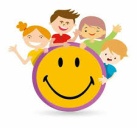 Ćwiczenia artykulacyjne cz. 2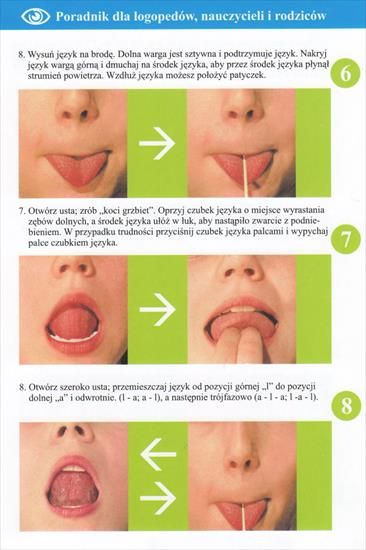 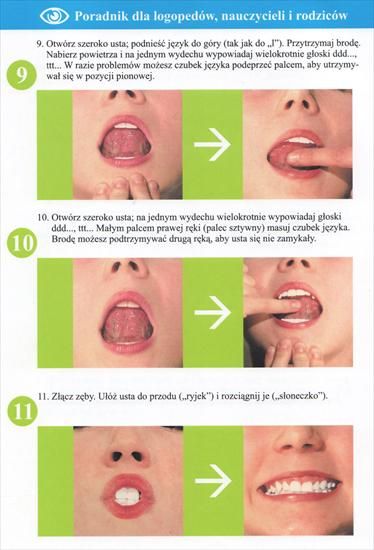 Dziecko powtarza wierszyk za rodzicem, jednocześnie pokazuje lewą, prawą rękę, nogę, oko.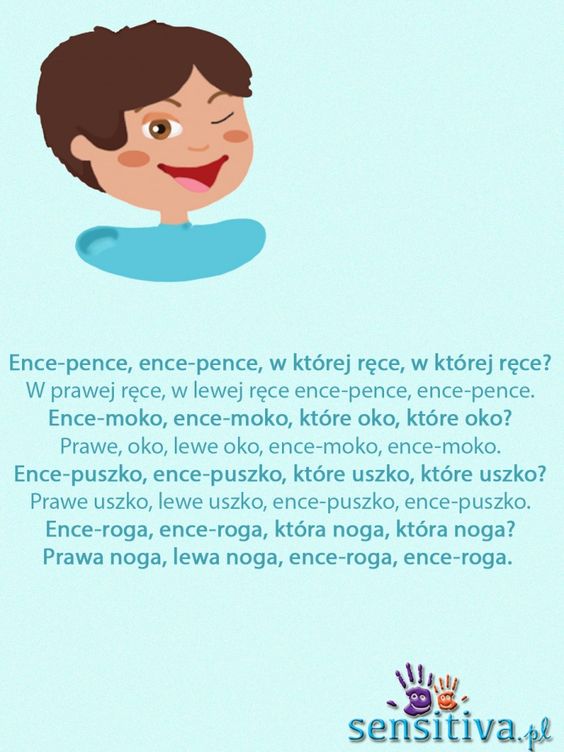 